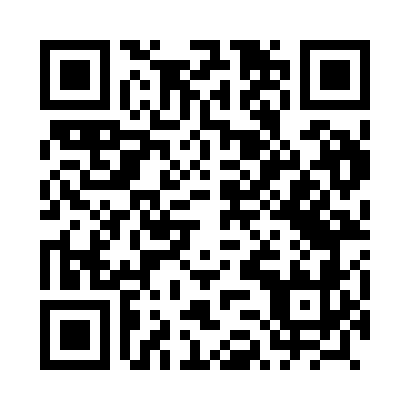 Prayer times for Wnetrzne, PolandWed 1 May 2024 - Fri 31 May 2024High Latitude Method: Angle Based RulePrayer Calculation Method: Muslim World LeagueAsar Calculation Method: HanafiPrayer times provided by https://www.salahtimes.comDateDayFajrSunriseDhuhrAsrMaghribIsha1Wed2:295:0212:295:367:5710:182Thu2:255:0012:295:377:5810:213Fri2:224:5812:295:388:0010:254Sat2:184:5612:285:398:0210:285Sun2:154:5412:285:408:0310:316Mon2:144:5212:285:418:0510:347Tue2:134:5112:285:428:0710:358Wed2:134:4912:285:438:0810:369Thu2:124:4712:285:448:1010:3610Fri2:114:4612:285:458:1110:3711Sat2:114:4412:285:468:1310:3812Sun2:104:4212:285:478:1510:3813Mon2:094:4112:285:488:1610:3914Tue2:094:3912:285:498:1810:4015Wed2:084:3812:285:508:1910:4016Thu2:084:3612:285:518:2110:4117Fri2:074:3512:285:528:2210:4218Sat2:064:3312:285:538:2410:4219Sun2:064:3212:285:538:2510:4320Mon2:054:3112:285:548:2710:4421Tue2:054:2912:285:558:2810:4422Wed2:054:2812:285:568:2910:4523Thu2:044:2712:295:578:3110:4624Fri2:044:2612:295:578:3210:4625Sat2:034:2512:295:588:3310:4726Sun2:034:2412:295:598:3510:4827Mon2:034:2212:296:008:3610:4828Tue2:024:2112:296:008:3710:4929Wed2:024:2112:296:018:3810:4930Thu2:024:2012:296:028:4010:5031Fri2:014:1912:296:038:4110:51